This is your title: Please use sentence caseJuan de la CruzName of University, Cityemail.address@sample.comJuana de la CruzName of University, Cityemail.address@sample.comAbstractThis is a sample abstract. Paranan belongs to the Northeastern Luzon language family and is spoken by around 16,000 people most of whom live in the coastal municipality of Palanan in Isabela Province. Despite the number of speakers, the language is one of the less documented languages in the Philippines. This paper addresses this gap by describing the structure of nominal phrases in Paranan. Using a corpus of 113,000 words from written and spoken Paranan texts, the paper describes the nominal marking system and structure of nominals in Paranan. Paranan has two primary nominal markers: determiners and demonstratives. Pluralization in Paranan is marked by the use of the plural marker hidi, which may either be postnominal or prenominal. Besides gender, properties of common nouns, and borrowed nouns, Paranan has at least seven types of derived nouns. Other aspects of Paranan grammar warrant further investigation.Keywords: Paranan, nominal phrases, Philippine languages Northeastern Luzon language familyISO 639-3 language codes: (if applicable, remove if not)Level 1 HeadingLevel 2 HeadingFirst paragraph not indented. First paragraph not indented. First paragraph not indented. First paragraph not indented. First paragraph not indented. First paragraph not indented. First paragraph not indented. Other paragraphs indented slightly. Other paragraphs indented slightly. Other paragraphs indented slightly. Other paragraphs indented slightly. Other paragraphs indented slightly. Other paragraphs indented slightly. Other paragraphs indented slightly. Other paragraphs indented slightly.Other paragraphs indented slightly. Other paragraphs indented slightly. Other paragraphs indented slightly. Other paragraphs indented slightly. Other paragraphs indented slightly. Other paragraphs indented slightly. Other paragraphs indented slightly. Other paragraphs indented slightly.Level 2 HeadingFirst paragraph not indented. First paragraph not indented. First paragraph not indented. First paragraph not indented. First paragraph not indented. First paragraph not indented. First paragraph not indented. Level 3 Heading. First paragraph not indented. First paragraph not indented. First paragraph not indented. First paragraph not indented. First paragraph not indented. First paragraph not indented. First paragraph not indented. Other paragraphs indented slightly. Other paragraphs indented slightly. Other paragraphs indented slightly. Other paragraphs indented slightly. Other paragraphs indented slightly. Other paragraphs indented slightly. Other paragraphs indented slightly. Other paragraphs indented slightly.Level 3 Heading. First paragraph not indented. First paragraph not indented. First paragraph not indented. First paragraph not indented. First paragraph not indented. First paragraph not indented. First paragraph not indented. Other paragraphs indented slightly. Other paragraphs indented slightly. Other paragraphs indented slightly. Other paragraphs indented slightly. Other paragraphs indented slightly. Other paragraphs indented slightly. Other paragraphs indented slightly. Other paragraphs indented slightly.[Glossing should be tab-separated](X)	Dapat		di	ki-to	nalang		la.  (Gonzales, 2017, p. 23)should		2SG	pray	PRT		PRT‘You should have prayed.’Table 1This is your table title and description 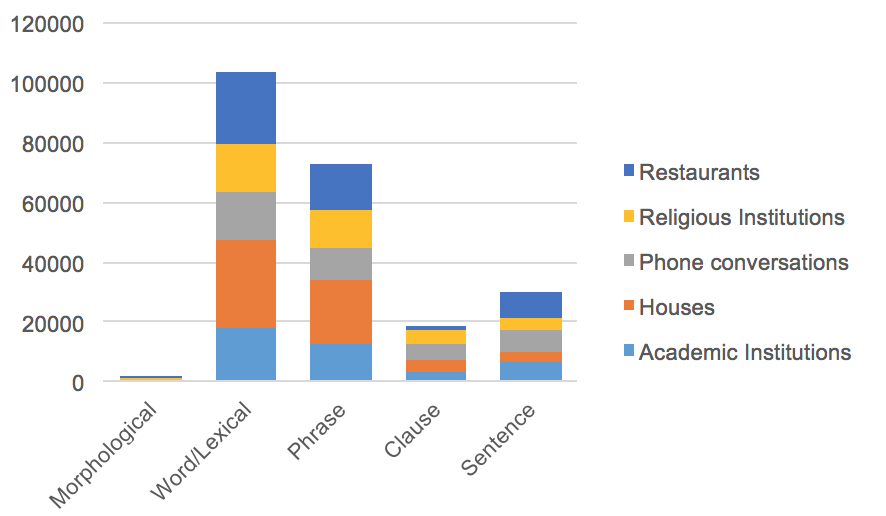 Figure 1. This is your figure title and/or descriptionReferencesAppendix A. Sample Title1SG 	– 	first person singular2SG	–	second person singular3SG 	–	third person singularAcademic InstitutionsAcademic InstitutionsHousesHousesPhone ConversationsPhone ConversationsReligious InstitutionsReligious InstitutionsRestaurantsRestaurantsTotalTotalAcademic InstitutionsAcademic InstitutionsHousesHousesPhone ConversationsPhone ConversationsReligious InstitutionsReligious InstitutionsRestaurantsRestaurantsTotalTotalfnffnffnffnffnffnfMorphological11007500330022002100151200Word/Lexical18618100400295001381610020315500332243001259103500Total42140900800590003363920049337700672491002722225900